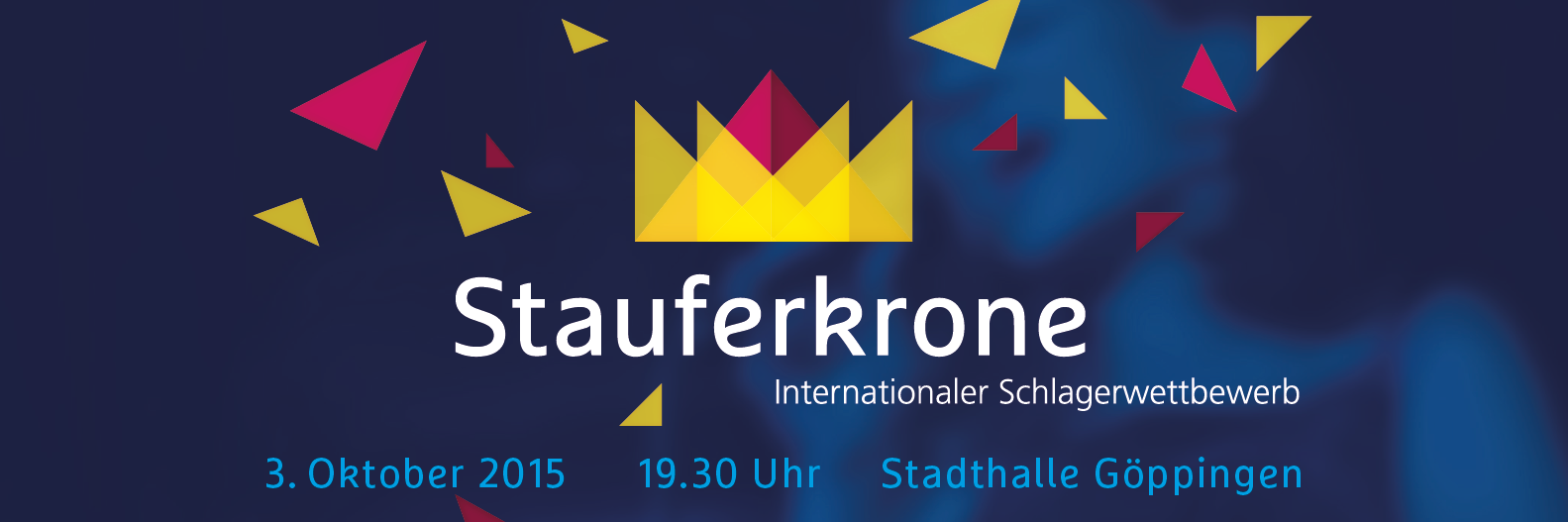 MedieninformationBarbarossa gibt sich die EhreAuszüge aus dem Staufer-Musical beim Meet & GreetZwischen Realität und Fiktion ist das Staufer-Musical „Barbarossa“ angesiedelt, für das Hans-Uli Pohl die Musik schrieb und der in Berlin lebende Buchautor Gunnar Kunz und die Heiningerin Constanze Pohl den Text verfassten. Geschildert wird die Lebensgeschichte des legendären Stauferkaisers. 2010 hatte das Musical Premiere in der Stadthalle Göppingen, 2011 war es bei den Göppinger Musicalwochen in der Werfthalle zu sehen und 2013 in einer Neuinszenierung bei den Freilichtspielen auf der Adelberger Klosterwiese. Nun kehrt Barbarossa zurück, dieses Mal sogar an historische Stätte. Auf dem Hohenstaufen, auf dem einst die Stammburg der Staufer stand, werden am Sonntag, 4. Oktober, ab 11 Uhr Auszüge aus dem Erfolgs-Musical gezeigt. Gut 20 Akteure wirken bei der Darbietung unter freiem Himmel mit. Mit vielen Hauptdarstellern früherer Aufführungen wird es ein Wiedersehen geben. Die Musical-Einlage gehört zum touristischen Begleitprogramm der Stauferkrone. An dem Vormittag sollen sich nämlich zum Abschluss die Teilnehmer des Wettbewerbs mit ihren Fans zu einem Frühschoppen auf dem Göppinger Hausberg im Berglokal „Himmel und Erde“ treffen. Mit dem Programmpunkt soll zugleich auch die Brücke vom Wettbewerb zur Historie geschlagen werden. Kontakt: Maitis Media Verlagsgesellschaft mbH, Fasanenstr.15, 73035 Göppingen, Telefon: 07161/944521, Mail: info@maitis-media.de, Fax: 07161/9830088
Web: www.maitis-media.de – www.stauferkrone.de